Ficha de Inscrição – ExpositoresOPTO.eu – IV Fórum de Educação e Formação do Algarve4 a 6 de maio de 2016Instituição: _______________________________________________________Morada: _________________________________________________________Código Postal: _________-______     Localidade: __________________________Telefone: ________________________  Fax: ____________________________ E-mail da instituição: ________________________ URL: ___________________Contato do Responsável: ____________________________________________Função: __________________________ Telefone: ________________________E-mail: ___________________________________________________________Espaço pretendido:□ Stand Próprio: Área (m2) ______  Frentes (n.º) ______        □ Espaço Modal (9 m2)Atividades/Demonstrações: __________________________________________Público Alvo: _______________________ Data/Horário Pretendido: __________Material necessário: ________________________________________________Proposta sessões temáticas/Tema: _____________________________________Público Alvo: _______________________ Data/Horário Pretendido: __________Material necessário: ________________________________________________Remeter até ao dia 5 de Fevereiro de 2016 para age@cm-albufeira.ptInformações/esclarecimentos: 289 599 579/289 598 805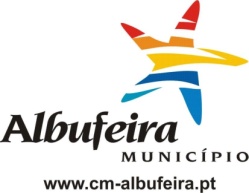 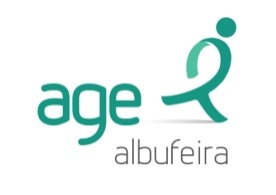 